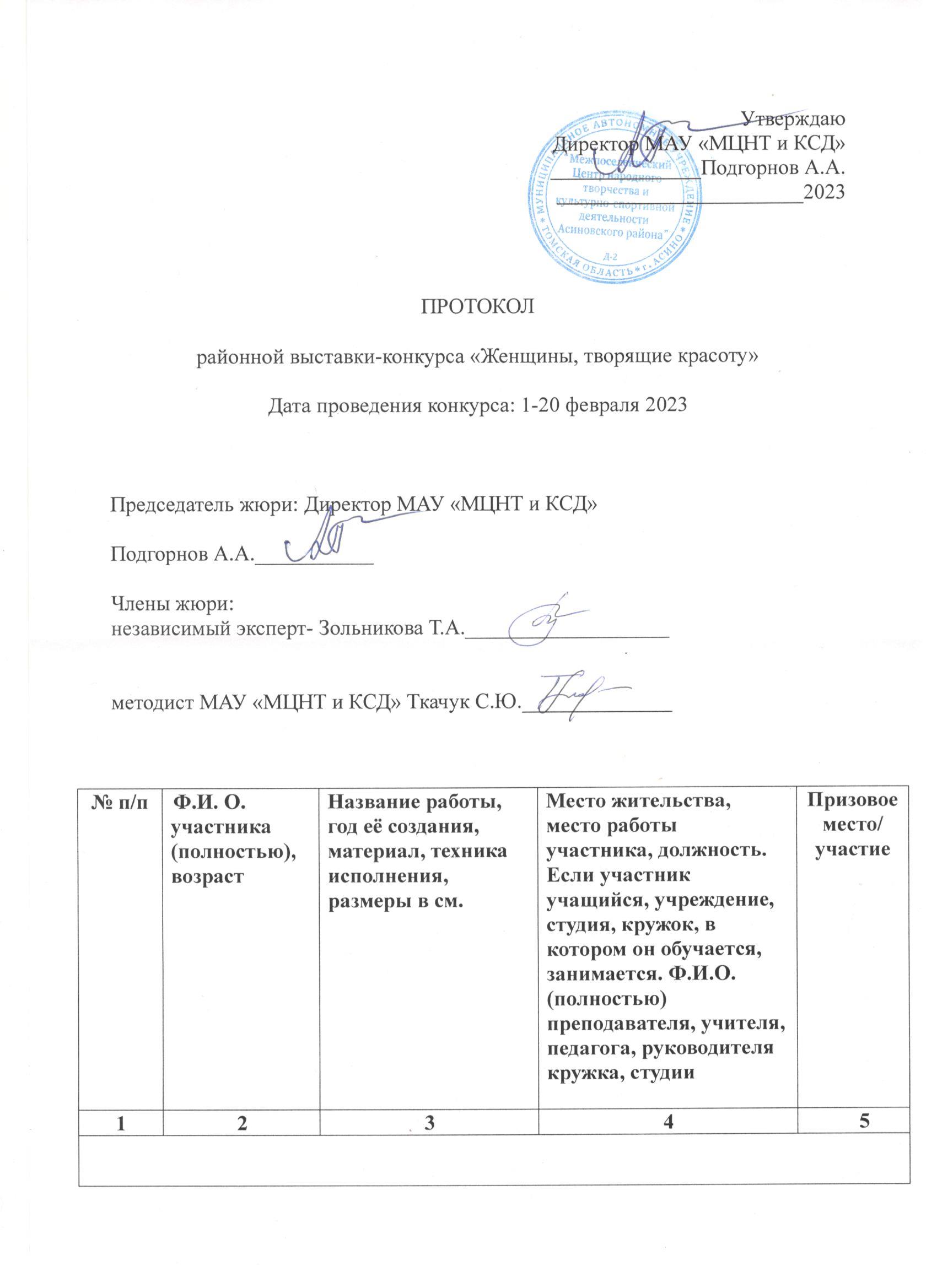 Возрастная категория  4-8 лет Возрастная категория  4-8 лет Возрастная категория  4-8 лет Возрастная категория  4-8 лет Возрастная категория  4-8 лет 1Шипицына Ева , 8 лет «Львенок»Подушка-игрушка 2023, 33*30Город Асино, МАУ «МЦНТ и КСД» ЦКРХобби студия «Хоровод ремесел»Рук Ефименко Ирина ВладимировнаПервое место 2Тарлаганова Алина7 лет«Лисичка и колобок»Мягкая игрушка2023, 34*12Город Асино, МАУ «МЦНТ и КСД» ЦКРХобби студия «Хоровод ремесел»Рук Ефименко Ирина ВладимировнаВторое место 3Григорьева Ева  7 лет«Зайчик»Мягкая игрушка2023, 16*12Город Асино, МАУ «МЦНТ и КСД» ЦКРХобби студия «Хоровод ремесел»Рук Ефименко Ирина ВладимировнаТретье место 4Шоленкова Анастасия 8 лет«Мишка»Мягкая игрушка2023, 16*12Город Асино, МАУ «МЦНТ и КСД» ЦКРХобби студия «Хоровод ремесел»Рук Ефименко Ирина ВладимировнаУчастие Возрастная категория  9-11 лет Возрастная категория  9-11 лет Возрастная категория  9-11 лет Возрастная категория  9-11 лет Возрастная категория  9-11 лет 5Осипчук Екатерина 9 лет «Зайчик»Подушка-игрушка 2023, 26*28Город Асино, МАУ «МЦНТ и КСД» ЦКРХобби студия «Хоровод ремесел»Рук Ефименко Ирина ВладимировнаПервое место Возрастная категория  12-14 лет Возрастная категория  12-14 лет Возрастная категория  12-14 лет Возрастная категория  12-14 лет Возрастная категория  12-14 лет 6Новикова Юля13 лет«Котик»Подушка-игрушка2023,22*30Город Асино, МАУ «МЦНТ и КСД» ЦКРХобби студия «Хоровод ремесел»Рук Ефименко Ирина ВладимировнаПервое место Возрастная категория  15-18 лет Возрастная категория  15-18 лет Возрастная категория  15-18 лет Возрастная категория  15-18 лет Возрастная категория  15-18 лет 7Крюкова Ксения17 лет«Роза»Шерстяная акварель2023, 21*30Город Асино, МАУ «МЦНТ и КСД» ЦКРХобби студия «Хоровод ремесел»Рук Ефименко Ирина ВладимировнаПервое место Возрастная категория от 19 и старше Номинация « Вышивка»Возрастная категория от 19 и старше Номинация « Вышивка»Возрастная категория от 19 и старше Номинация « Вышивка»Возрастная категория от 19 и старше Номинация « Вышивка»Возрастная категория от 19 и старше Номинация « Вышивка»8Бородина Любовь Павловна,44 года Обереги на семейное счастье-2022-канва, Х/б нитки,рамка дерево,вышивка крестом,27*27 (4 шт.)Асиновский район с.Ново-Кусково МБУ «АМЦБС» Библиотека-Филиал №4 библиотекарьБородина Любовь Павловна.Первое место 9Екатерина    Сергеевна Прушинская 34 года 1.Автопортрет ,2021 вышивка крестом не по схеме , 53*39 см2.картина «Цветы»,вышивка крестом, 2022, 40*35 см3. икона «Богоматерь», 2022вышивка крестом, 49*52 смг.АсиноАсиновский район участница КФ «Причулымские умельцы»Руководитель-методист МАУ «МЦНТ и КСД»  Ткачук Светлана Юрьевна Второе место10Живодерова Мария Николаевна 39 лет 1.«Мужчина глазами женщины»2022 г.Вышивка крестиком 29*20 см.г.Асино МАДОУ – детский сад №3 «Радуга»руководитель физического воспитания Третье место Возрастная категория от 19 и старше Номинация «Вязание» Возрастная категория от 19 и старше Номинация «Вязание» Возрастная категория от 19 и старше Номинация «Вязание» Возрастная категория от 19 и старше Номинация «Вязание» Возрастная категория от 19 и старше Номинация «Вязание» 11Каширо Людмила Андреевна, 72 года1.Коричневая салфетка, 2023 , диам. 80 см вязание крючком 2.Коричневая салфетка 2023,  овальная 66*33 см, вязание крючком 3. Салфетка бирюза,2023диам.54 см.вязание крючкомг.Асино, пенсионеркаПервое место 12Бозина Елена Валерьевна, 47 лет1.Сумочка «Оранжевое лето», 2023г. Вязание крючком.Асиновский район с.Батурино, МАУ «МЦНТ и КСД» Батуринский ЦД, художественный рук-ль.Второе место 13Седова Татьяна Алексеевна, 64 года1.Синее вязанное платье , вязание крючком2. Розовая кофта, вязание спицами3. Туфельки детские розовые, декоративные бусины и листья, вязание крючком г.АсинопенсионеркаВторое место14Волкова  ИринаАлександровна45 лет  1.Сумка«Вязанное волшебство»22*25 см.2.Сумка«Волшебные петельки»35*55 см.3.Сумка«Стиль и красота»25*27 см.г.Асино МАДОУ – детский сад №3 «Радуга»педагог-психологТретье место Возрастная категория от 19 и старше Номинация «Изделия из шерсти» Возрастная категория от 19 и старше Номинация «Изделия из шерсти» Возрастная категория от 19 и старше Номинация «Изделия из шерсти» Возрастная категория от 19 и старше Номинация «Изделия из шерсти» Возрастная категория от 19 и старше Номинация «Изделия из шерсти» 15Бариева Галина Анатольевна ,50 лет 1. Сумка «Море» 70 *26 см  мокрое валяние из шерсти 2. Интерьерное изделие, мокрое валяние из шерсти  «Ракушка» 16*27 см  мокрое валяние изшерсти3. Шапка «Розовая мечта»высота 22 , диаметр 19 см , мокрое валяние из шерсти 4. Шарф «Осень», мокрое валяние из шерсти  135*35 см5. Жилет «Луговые цветы», 70*59 см мокрое валяние из шерсти  г. АсиноПервое место 16Ефименко Ирина Владимировна 49 лет«Маки»Шерстяная акварель2022, 21*30Город Асино, МАУ «МЦНТ и КСД» ЦКРруководитель хобби студии «Хоровод ремесел» Второе место 17Ряпенко Ульяна Олеговна 39 лет «Чайки над морем», 2021 шерстяная акварель 30*40 смд.Мало-Жирово Асиновский район домохозяйка Третье место 18Костарева Елена Анатольевна 35 лет «Ангелочек» 2021 шерстяная акварель 30*40 смд.Мало-Жирово Асиновский район домохозяйка Участие 19Нажмудинова Валентина Михайловна 37 лет 1.«Осень», 2021 шерстяная акварель 30*40 см2.«Букет цветов», 2021 шерстяная акварель 30*40 смд.Мало-Жирово Асиновский район МАУ «МЦНТ и КСД» худ.руководитель Мало-Жировского центра досуга Участие 20Вологжанина Людмила Николаевна 39 лет 1.«Мишка с ромашкой», 2021 шерстяная акварель 30*40 см2.«Ваза с цветами», 2021 шерстяная акварель 30*40 смд.Мало-Жирово Асиновский район домохозяйка Участие Возрастная категория от 19 и старше Номинация  «Изделия из джута»Возрастная категория от 19 и старше Номинация  «Изделия из джута»Возрастная категория от 19 и старше Номинация  «Изделия из джута»Возрастная категория от 19 и старше Номинация  «Изделия из джута»Возрастная категория от 19 и старше Номинация  «Изделия из джута»21Лаврентьева Валентина Михайловна  67 лет 1.Шкатулка, 2022плетение из шпагата 10*11*19 см2. Шкатулка, 2022стразы 7*11*19 см3. Шкатулка, 2022плетение из шпагата, джута, стразы15*12 см4. Шкатулка 2022плетение из шпагата, джута, стразы 16*10 см5. Ваза, 2022 плетение из шпагата, джута, стразы6*9 смКорзина 2022 плетение из джута, шпагата, стразы17*12*20 смг. Асино, Асиновский район , пенсионерка. Член Асиновской районной организации инвалидов Первое место 22Троцкая Любовь Николаевна 70 лет 1.Кот ,2023 плетение из газетных трубочек,нитки,краска, 50*30 см2.Башмак, 2023 плетение из газетных трубочек,25*25 см3. Тигр 2022 вязание36*20 см4.Ваза с листьями, 2022вязание. Джутовая филигрань, стразы 50*30 см5. Ваза, 2022Джутовая филигрань, 40*20 смг. Асино, Асиновский район , пенсионеркаЧлен Асиновской районной организации инвалидов Второе место 23Больдусова  Татьяна Ивановна70 лет  1.Сундучок, 2022изделие из картона 16*10*16 см2. Шкатулка,2022 изделие из картона 20*10*16 см3. Шкатулка, 2022 плетение из джута20*12*14 см4.Корзинка, 2022плетение из джута 20*14*18 см5. Собор, 2021 плетение из газетных трубочек 35*26*55г. Асино, Асиновский район , пенсионеркаЧлен Асиновской районной организации инвалидов Третье место 24Пестрякова Надежда Вениаминовна 66 лет 1.Корзина 2023 плетение из джута , стразы,23*15*16 см2.Шкатулка, 2023 Джутовая филигрань, стразы, 9*9*10 смг. Асино, Асиновский район , пенсионеркаЧлен Асиновской районной организации инвалидов Третье место 25Лагаева Людмила Викторовна49 лет Красивое панно, 2022. Джут 25*25 смАсиновский район п.Светлый педагог доп.образованияОГКУ «ЦСПСиД Асиновского района»УчастиеВозрастная категория от 19 и старше Номинация «Лоскутное шитье» Возрастная категория от 19 и старше Номинация «Лоскутное шитье» Возрастная категория от 19 и старше Номинация «Лоскутное шитье» Возрастная категория от 19 и старше Номинация «Лоскутное шитье» Возрастная категория от 19 и старше Номинация «Лоскутное шитье» 25Таначева Ольга Геннадьевна 57 лет 1.Текстильная корзина 2023, бязь, ситец, атлас, лоскутное шитье, стёжка. 25*29 см 2. Текстильная корзина 2023, бязь, ситец, атлас, джинса, лоскутное шитье, стёжка 14*31 см3. Текстильная корзина 2023, бязь, джинса, атлас, лоскутное шитье, стёжка 31*27 см4. Текстильная корзинка 2023, джинса, ситец, , лоскутное шитье, стёжка 17*21 см5.  Текстильная корзинка 2023, ситец, рогожка, 8*19 см6. Текстильная корзинка 2023, ситец, вафельное полотно 10*17 см7.   Текстильная корзина 2023, ситец, тик 5*11 см г.Асино Асиновский район КФ «Причулымские умельцы» Рук. КФ -методист МАУ «МЦНТ и КСД Светлана Юрьевна Ткачук Первое место 26Полякова Юлия Сергеевна ,41 год 1.уютное одеяло,2022,ткань ,лоскутное шитье120*2002. сумка «Голубая фантазия»2022,ткань ,лоскутное шитье-35*25Асиновский район с.Ново- Кусково МАУ « МЦНТ и КСД Асиновского р-на»  Филиал  №1методист Первое место 27Машнич Раиса Дмитриевна, 70 лет Сказочное покрывало-2022,ткань ,лоскутное шитье-150*80Асиновский район с.Ново-Кусково пенсионеркаВторое место 28Жигульская  жанна Григорьевна 72 года 1.Лоскутная сумка, 20232.Салфетка пэчворк ,2022, лоскутное шитье 3.Салфетка пэчворк , 2022, лоскутное шитье Асиновский район, с. Ягодное ,пенсионеркаВторое место 29Сентябрева Наталья Николаевна ,59 лет Одеяло лоскутное «Русская душа», 2022см бязь, габардин, синтепон,170*209 Заведующая Новиковским филиалом ОГАОУ ДО «Асиновская ДШИ» Третье место 30Зарудная Мария Николаевна 1.Коврик «Цветы».2022 Лоскутное шитье, диам. 70 см 2.коврик «Кружок»,2022 лоскутное шитье,  диам. 72 см3.коврик прямоугольный 2022, лоскутное шитье, 78*54 см с.Новиковка Асиновский район пенсионерка Участие 31 Руденко Наталья Алексеевна 63 года 1. Покрывало «Мозаика», 2023 150*200 см, лоскутное шитье2. Подушка «Мозаика», 2023 диам.40 см. лоскутное шитье Асиновский район МАУ «МЦНТи КСД» Минаевка ЦД худ.руководитель- |Перервина Людмила МихайловнаТретье место Возрастная категория от 19 и старше Номинация  «Изделия из бисера» Возрастная категория от 19 и старше Номинация  «Изделия из бисера» Возрастная категория от 19 и старше Номинация  «Изделия из бисера» Возрастная категория от 19 и старше Номинация  «Изделия из бисера» Возрастная категория от 19 и старше Номинация  «Изделия из бисера» 32Матвеева Елена Викторовна,51 год 1. Жгут из бисера»Леопард, 2022, длина 52 см2. Жгут из бисера «Нежность» с подвеской, 202152 см 3. Лариат из бисера 1 метр, 20204. Брошь из бисера «Новогодняя елка» белая, 2021,7 см5. Брошь из бисера «Новогодняя елка», зеленая, 7 см, 2021Главный специалист -экономист отдела социально-экономического развития администрации Асиновского района Первое место 33Санжараева Светлана Дмитриевна 52 годаБраслеты, 4 штуки, брошки 4 штуки, серьги — 6 пар, гердан 1 бисероплетение 2022с. Больше-Дорохово Асиновский район Второе место 34Голубева Евгения Леонидовна, 38 лет1. Плед «Квадраты» 2022. Вязание крючком, 120х70 см2. Браслет «Лунная ночь», 2022г, бисероплетениес.Батурино, Асиновский р-он,МАУ «МЦНТ и КСД»  Батуринский ЦД, методист.Третье место 35Вырупаева Светлана Ивановна 53  года «Фиалка» 2023 16*15 смбисероплетение«Рябинка»16*15 см  2023бисероплетениес. Новониколаевка руководитель- режиссер ДК Ма-Вен-Чен Елена АлексеевнаТретье место Номинация «Оригинальное авторское решение» Номинация «Оригинальное авторское решение» Номинация «Оригинальное авторское решение» Номинация «Оригинальное авторское решение» Номинация «Оригинальное авторское решение» 36Василенко Татьяна Николаевна 57 лет 1.«Дыхание зимы», 2023 эпоксидная смола, 2,5*1,5 см2.»Шелковое сердце» брошь, 2023 эпоксидная смола, 4,0*4,0 см3.»Весеннее настроение», 2023, эпоксидная смола 4,0*1,0 смАсиновский район г.АсиноУчастие 37Данилова Вера Николаевна, 46 лет«Вид из окна» 2023. кинусайга , 57*50с. Ягодное МАОУ-СОШ с. Ягодного Асиновского района, учитель начальных классовУчастие 38Мащенко Светлана Григорьевна,64 года «Причудливые узоры» природы2023-дерево, шпаклёвка, природные материалы,терра40*40МАУ « МЦНТ и КСД Асиновского р-на»  Филиал  №1Коллектив «Селяночка»Пенсионер Мащенко С.Г.Участие 39Галкина Надежда Петровна, 63 года1.Елочная игрушка «Фото из детства», 2022г. Ватная игрушка.с.Батурино, Асиновский р-он, пенсионерка.Участие 40Семенова   Надежда Федоровна 66 лет 1.«Повозка-кибитка», 2022 изделие из картона45*24*37 см2.Кукла 2022 Изделие из картона43*15*15 см3. Кукла-бутылка, 2022 изделие из картона 34*10 см4. Кукла-африканка, 2022, плетение из газетных трубочек, 30*10 см5.Лампа напольная ,2023изолонг. Асино, Асиновский район , пенсионер, член Асиновской районной организации инвалидовУчастие 41 Баранова Татьяна Владимировна, 65 лет 1.Вышивка лентами «Маки», 20222.Вышивка лентами и бисером « Земляничная корзина», 2022Асиновский район, с.Ягодное ,пенсионерка Участие 